Боева Елена АнатольевнаМуниципальное бюджетное общеобразовательное учреждениеОдинцовская средняя общеобразовательная школа N5г.Одинцово, Московская область, РоссияМАСТЕР-КЛАСС «ГЕРОИ НАШЕГО ОТЕЧЕСТВА» «История нужна нам не для того, чтобы разобраться, что и как происходило в прошлом, а для того, чтобы ожившее прошлое объяснило нам, кто мы есть, и открыло бы путь в будущее.»Автор Аллан Блум.[4] Перед современной  школой ставится задача воспитания людей, обладающих развитой познавательной активностью, способных рационально действовать, принимать целесообразные решения и выбирать наиболее эффективные пути достижения поставленных перед ними целей. Формирование этих качеств начинается в начальной школе и является базовым для успешного овладения содержанием образования на всех уровнях обучения. Формирование у младших школьников желания и способности самостоятельно, без учителя, приобретать знания - приоритетная задача организаторов учебного процесса в школе. Реализация познавательного интереса школьников проявляется в активности, самостоятельности, творческом подходе к выполнению заданий и постоянном стремлении к деятельности. Выпускник начальной школы должен не только владеть системой знаний, умений и навыков. В проекте стандарта  сказано, что ребёнок, оканчивающий начальную школу, – это человек любознательный, интересующийся, активно познающий мир; умеющий учиться, способный к организации собственной деятельности. Необходимо активизировать познавательную деятельность!!!. Проблемы активизации познавательной деятельности обучающихся побудили и меня искать более эффективные и рациональные пути добывания знаний учащимися.В результате собственных исследований, наблюдений и исканий, можно утверждать, что внедрение инновационных педагогических технологий, системный подход к организации работы с информацией позволяет решить множество проблем, а творческий подход определяется научным выбором лучшего из возможного.  Одним из интереснейших, на мой взгляд, является такой учебный предмет, как окружающий мир в начальной школе и в частности содержательный блок «Человек  и общество». В программе по этому предмету записано                                  « Существенная особенность курса состоит в том, что в нем заложена содержательная основа для широкой реализации межпредметных связей всех дисциплин начальной школы.  Курс «Окружающий мир» создает прочный фундамент для изучения значительной части предметов основной школы и для дальнейшего развития личности.» [1]  Воспитанию и развитию будущих членов нашего общества необходимо уделять самое пристальное внимание, развитию патриотизма, любви к своей Родине, гордости  за прошлое и настоящее. Именно эти качества развивает курс «Окружающий мир» и ему я и  посвящу свой мастер-класс, который назвала «Герои нашего Отечества».Цель Мастер-класса:  показать различные способы активизации познавательной деятельности учащихся при изучении истории своей страны. Задачи:-  развитие творческой активности учащихся и выявление одарённых детей;- стимулирование у детей интереса к наукам;- умение работать с дополнительной литературой и использование Интернета;- вовлечение родителей в учебно-воспитательный процесс.- формирование познавательного интереса учащихся, как сильнейшего мотива учебной деятельности;
- развитие творческого мышления младших школьников с помощью новых информационных технологий;
- совершенствование работы по развитию речи учащихся. 1 задание.  « Собираем  слова»[2]1 группа : ЛИМОВС                         (СИМВОЛ)                    АЭХОП                             (ЭПОХА)2 группа :ТОРСДОУГСАВ              (ГОСУДАРСТВО)                  СЬПАРИТОВТЛЕВ         (ПРАВИТЕЛЬСТВО)2 задание.  «Сыны Отечества». У каждой группы есть список имен известных людей  - ваша задача прочитать из этого списка те имена, которые связаны между собой общим делом, целью, родом занятий.[3]1 группа: Жуков, Суворов, Рокоссовский, Кутузов, Конев, Петр I.2 группа: Магеллан, Колумб, Лазарев, Беллинсгаузен, Мюнхгаузен, Амундсен.  3 задание.    Историческая загадка. « Угадай о ком речь».  [2]По описанию узнать историческое лицо.1 группа: (Он родился в 1672 году, использовал опыт западноевропейских стран в развитии промышленности, торговли, культуры. По его инициативе были проведены реформы в области государственного устройства, организации военного дела, промышленности, торговли, просвещения. Он расчистил путь для экономического и культурного развития страны, открыл выход к Балтийскому морю.) (Петр 1)2 группа: (Родился в 1711 году, в семье помора, начал учиться в 19 лет. Являлся первым российским ученым – естествоиспытателем мирового значения. Поэт, языковед, литературовед, художник, историк. Основал первый университет, открыл атмосферу на Венере, описал строение Земли, заложил основы физической химии, создал ряд оптических приборов. Автор трудов по русской истории, возродил искусство мозаики, член Академии художеств.) (Ломоносов М.В.)4 задание.  «Лента времени».  У вас есть даты, надо расставить их в хронологическом порядке и назвать событие, происходившее в это время.[3]1 группа – 1941; 1914; 1945; 1961.2 группа –1812: 1612; 1147; 1991.5 задание.1 группа будет разгадывать кроссворд  (О Ломоносове) [2]Вопросы к кроссворду: 1. В какой город отправили учиться Ломоносова, как одного из лучших учеников? 2. Кто был его первым учителем? 3. Кем был его отец? 4. В какой академии наук началась его работа, по возвращении на Родину? 5. В какой стране за границей учился Ломоносов? 6. Около какого города родился Ломоносов? 7. Ломоносов был выдающимся …. 8. Он открыл атмосферу на планете ….. 9. Судно Ломоносова. Ответы на кроссворд 2 ( 1. Петербург. 2.дьячок. 3. Рыбак. 4. Петербургской. 5. Германия. 6. Холмогоры. 7. Химик, физик. 8. Венера. 9. Чайка.)2 группа играет в историческое Домино.  ( О Петре 1)[2]6 задание. В заключении нашего занятия, группы подведут итог полученным знания, составив синквейн  на двух выдающихся людей нашего Отечества. Мы о них сегодня много говорили.1 группа составляет синквейн о Петре 1.2 группа составляет синквейн о М.В. Ломоносове.Подведение итогов мастер-класса:- Что нового Вы узнали? - Чему научились? - Было ли Вам интересно?  Наше соревнование подошло к концу.   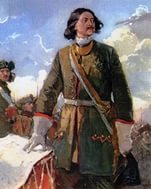 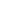 Библиографический списокПрограммы общеобразовательных учреждений. Начальная школа. Учебно-методический комплект «Планета знаний» (сборник). – М.: Астрель,  2015;Максимова Т.Н. «Поурочные разработки по курсу «Окружающий мир»;              4 класс – М.: ВАКО, 2015;Максимова Т.Н. Окружающий мир. Разноуровневые задания. 4 класс - М.: ВАКО,  2015;http://citaty.su/citaty-allana-bluma1223344444556777899991721  годГород на НевеСанкт-ПетербургГлавная улица ПетербургаНевский проспектСамое высокое здание в России в XVII веке.Петропавловский соборПостроена в честь Александра НевскогоАлександро-Невская лавраСтроительство Петербурга начиналосьПетропавловская крепостьПразднование Нового года1 январяПервый музейКунскамераПервая русская газетаВедомостиДедушка русского  флотаБотикРоссия стала империей